الجمهورية الجزائرية الديمقراطية الشعبيةمتوسطة بركات العرافيالجمهورية الجزائرية الديمقراطية الشعبيةمتوسطة بركات العرافيالجمهورية الجزائرية الديمقراطية الشعبيةمتوسطة بركات العرافي{  الإختبار الثاني }في مادة الرياضيات لسنة الأولى متوسط{  الإختبار الثاني }في مادة الرياضيات لسنة الأولى متوسط{  الإختبار الثاني }في مادة الرياضيات لسنة الأولى متوسطالتمرين الأول: (06نقاط). أكمل ما يلي:            ;       ....... =           ;         أحسب مايلي:     ;                ;                ;                أختزل الكسور التالية:		                              ;                 إليك نصف المستقيم المدرج تدريجا منتظما: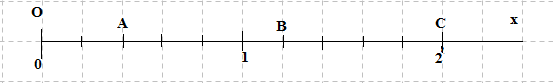 عين فواصل النقاط التالية: A , B , Cمثل الكسور التالية على هدا المستقيم:      (  )E      ;      (  F     ;    ) Gالتمرين الثاني: (4,5نقاط).ضع معادلة لكل سؤال ثم حل المعادلة:ما هو العدد الذي إدا أضفنا إليه 123 نحصل على 223؟ما هو العدد الذي إدا طرحناه من العدد 754 نحصل على العدد 55؟أوجد العدد المجهول في كل حالة:   24 ×       = 96         - 19  = 10عمر سمير أصغر من عمر أبيه بــ 31 سنة، وعمر أبيه هو 60 سنة.مثل هده الوضعية بمخطط؟أكتب معادلة تسمح بحساب عمر سمير؟حل هده المعادلة؟Belhocine : https://prof27math.weebly.com/التمرين الثاني: (4,5نقاط).أكمـــل الـجدول الأتـــي: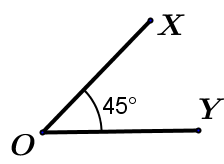 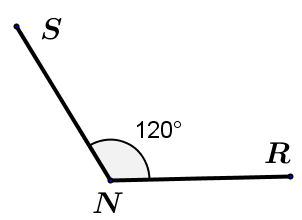 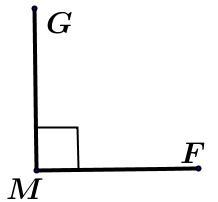 الوضعية الإدماجية: (05نقاط). يملك فلاح قطعة أرض كما في الشكل الأتي:أحسب مساحة هده الأرض؟غرس الفلاح    من مساحة هده الأرض طماطم.أحسب المساحة المغروسة طماطم؟أحسب المساحة المتبقية؟أراد الفلاح إحاطة أرضه بالسياج مع ترك مدخل (ممرُ) عرضه 2m.ساعد هدا الفلاح لإيجاد طول السياج اللاًزم؟حظ موفق للجميعBelhocine : https://prof27math.weebly.com/التمرين الأول: (06نقاط). أكمل ما يلي:            ;       ....... =           ;         أحسب مايلي:     ;                ;                ;                أختزل الكسور التالية:		                              ;                 إليك نصف المستقيم المدرج تدريجا منتظما:عين فواصل النقاط التالية: A , B , Cمثل الكسور التالية على هدا المستقيم:      (  )E      ;      (  F     ;    ) Gالتمرين الثاني: (4,5نقاط).ضع معادلة لكل سؤال ثم حل المعادلة:ما هو العدد الذي إدا أضفنا إليه 123 نحصل على 223؟ما هو العدد الذي إدا طرحناه من العدد 754 نحصل على العدد 55؟أوجد العدد المجهول في كل حالة:   24 ×       = 96         - 19  = 10عمر سمير أصغر من عمر أبيه بــ 31 سنة، وعمر أبيه هو 60 سنة.مثل هده الوضعية بمخطط؟أكتب معادلة تسمح بحساب عمر سمير؟حل هده المعادلة؟Belhocine : https://prof27math.weebly.com/التمرين الثاني: (4,5نقاط).أكمـــل الـجدول الأتـــي:الوضعية الإدماجية: (05نقاط). يملك فلاح قطعة أرض كما في الشكل الأتي:أحسب مساحة هده الأرض؟غرس الفلاح    من مساحة هده الأرض طماطم.أحسب المساحة المغروسة طماطم؟أحسب المساحة المتبقية؟أراد الفلاح إحاطة أرضه بالسياج مع ترك مدخل (ممرُ) عرضه 2m.ساعد هدا الفلاح لإيجاد طول السياج اللاًزم؟حظ موفق للجميعBelhocine : https://prof27math.weebly.com/التمرين الأول: (06نقاط). أكمل ما يلي:            ;       ....... =           ;         أحسب مايلي:     ;                ;                ;                أختزل الكسور التالية:		                              ;                 إليك نصف المستقيم المدرج تدريجا منتظما:عين فواصل النقاط التالية: A , B , Cمثل الكسور التالية على هدا المستقيم:      (  )E      ;      (  F     ;    ) Gالتمرين الثاني: (4,5نقاط).ضع معادلة لكل سؤال ثم حل المعادلة:ما هو العدد الذي إدا أضفنا إليه 123 نحصل على 223؟ما هو العدد الذي إدا طرحناه من العدد 754 نحصل على العدد 55؟أوجد العدد المجهول في كل حالة:   24 ×       = 96         - 19  = 10عمر سمير أصغر من عمر أبيه بــ 31 سنة، وعمر أبيه هو 60 سنة.مثل هده الوضعية بمخطط؟أكتب معادلة تسمح بحساب عمر سمير؟حل هده المعادلة؟Belhocine : https://prof27math.weebly.com/التمرين الثاني: (4,5نقاط).أكمـــل الـجدول الأتـــي:الوضعية الإدماجية: (05نقاط). يملك فلاح قطعة أرض كما في الشكل الأتي:أحسب مساحة هده الأرض؟غرس الفلاح    من مساحة هده الأرض طماطم.أحسب المساحة المغروسة طماطم؟أحسب المساحة المتبقية؟أراد الفلاح إحاطة أرضه بالسياج مع ترك مدخل (ممرُ) عرضه 2m.ساعد هدا الفلاح لإيجاد طول السياج اللاًزم؟حظ موفق للجميعBelhocine : https://prof27math.weebly.com/صفحة 2/ 2إنتهـــــــــــىمع تحيات أساتذة المادة